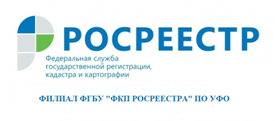 Кадастровая палата по Уральскому федеральному округу поможет решить вопрос изменения видов разрешенного использования земельных участков
Все участки, находящиеся на территории РФ, в обязательном порядке имеют вид разрешенного использования. Он специально устанавливается для каждого участка. От него напрямую зависит, что вы сможете сделать с землей, и какие постройки можно возвести на ней. Что входит в понятие «вид разрешенного использования земельного участка»? Вид разрешенного использования земельного участка — это установленное в публичном порядке функциональное применение участка земли, а также построенных на его территории объектов. Вид разрешенного использования земельного участка определяется на основании утвержденных в установленном порядке правил землепользования и застройки соответствующего муниципального образования, на территории которого расположен земельный участок. Филиал ФГБУ «ФКП Росреестра» по УФО информирует уральцев, что государство предполагает возможность изменения вида разрешенного использования земельных участков. Градостроительным кодексом РФ предусмотрено, что изменение одного вида разрешенного использования земельных участков на другой осуществляется в соответствии с градостроительным регламентом. Основные и вспомогательные виды разрешенного использования земельных участков выбираются правообладателями земельных участков самостоятельно без дополнительных разрешений и согласования. Для смены вида разрешённого использования в рамках одной категории земель собственнику участка необходимо обратиться в офисы многофункционального центра «Мои документы» с заявлением об учёте изменений земельного участка, где необходимо указать выбранный вид разрешённого использования, предусмотренный утверждёнными правилами землепользования и застройки. филиал ФГБУ «ФКП Росреестра» по УФО